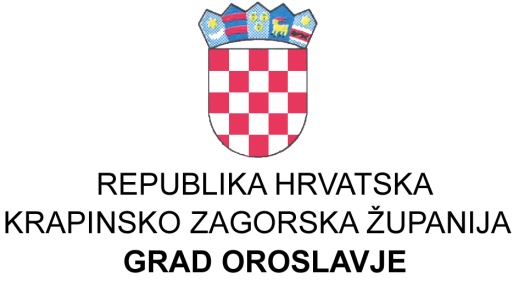  JEDINSTVENI UPRAVNI ODJEL              KLASA: UP/112-01/22-01/03URBROJ: 2140-4-3/1-22-1Oroslavje, 16. ožujka 2022.Na temelju članka 19. Zakona o službenicima i namještenicima u lokalnoj i područnoj (regionalnoj) samoupravi (NN 86/08, 61/11, 04/18, 112/19) pročelnica Jedinstvenog upravnog odjela Grada Oroslavja raspisujeNATJEČAJza prijam u službuu Jedinstveni upravni odjel Grada Oroslavja, na radno mjesto radnik na uređenju i održavanju javnih površina - 1 izvršitelj/ica na neodređeno vrijeme uz obvezni probni rad od tri mjeseca.Opći uvjeti za prijam u službu:punoljetnosthrvatsko državljanstvozdravstvena sposobnost za obavljanje poslova radnog mjesta na koje se osoba primaOsim općih uvjeta za prijam u službu, kandidati za višeg savjetnika moraju ispunjavati i posebne uvjete:srednja stručna sprema tehničke struke, položen vozački ispit B kategorijeUz pisanu prijavu na natječaj potrebno je priložiti:životopisdokaz o hrvatskom državljanstvu (preslika osobne iskaznice ili putovnice ili domovnice)dokaz o odgovarajućem stupnju obrazovanja (preslika svjedodžbe/diplome)preslika uvjerenja nadležnog suda da se protiv kandidata ne vodi kazneni postupak (ne starije od tri mjeseca od dana raspisivanja ovog natječaja)vlastoručno potpisanu izjavu da za prijam u službu ne postoje zapreke iz članka 15. i 16. Zakona o službenicima i namještenicima u lokalnoj i područnoj (regionalnoj) samoupravi (NN 86/08, 61/11, 04/18, 112/19)preslika vozačke dozvoledokaz o pravu prednosti pri zapošljavanju (ako kandidat ostvaruje takvo pravo)U prijavi na natječaj navode se i podaci kandidata (ime i prezime, adresa prebivališta, broj telefona i email adresa), isključivo za potrebe natječaja.Mjesto rada: područje Grada Oroslavja.U službu ne može biti primljena osoba za čiji prijem postoje zapreke navedene u člancima 15. i 16. Zakona o službenicima i namještenicima u lokalnoj i područnoj (regionalnoj) samoupravi (NN 86/08, 61/11, 04/18, 112/19).Na javni natječaj se, pod jednakim uvjetima, mogu javiti osobe obaju spolova.Kandidat koji se poziva na pravo prednosti pri zapošljavanju u skladu s člankom 101. Zakona o hrvatskim braniteljima iz Domovinskog rata i članovima njihovih obitelji (NN 121/17, 98/19, 84/21) uz prijavu na natječaj, u kojoj se dužan pozvati na pravo prednosti te ima prednost u odnosu na ostale kandidate samo pod jednakim uvjetima, dužan/a je priložiti, osim dokaza o ispunjavanju traženih uvjeta i sve potrebne dokaze dostupne na poveznici Ministarstva hrvatskih branitelja https://branitelji.gov.hr/zaposljavanje-843/843.Kandidat koji se poziva na pravo prednosti pri zapošljavanju sukladno članku 48.f Zakona o zaštiti vojnih i civilnih invalida rata (NN 33/92, 77/92 27/93, 58/93, 2/94, 76/94, 108/95, 108/96, 82/01, 103/03, 148/13, 98/19) uz prijavu na natječaj u kojoj se dužan pozvati na pravo prednosti te ima prednost u odnosu na ostale kandidate samo pod jednakim uvjetima, dužan je, osim dokaza o ispunjavanju traženih uvjeta, priložiti i rješenje, odnosno potvrdu iz koje je vidljivo spomenuto pravo te dokaz o tome na koji je način prestao radni odnos.Kandidat koji se poziva na pravo prednosti pri zapošljavanju u skladu sa člankom 9. Zakona o profesionalnoj rehabilitaciji i zapošljavanju osoba s invaliditetom (NN 157/13, 152/14, 39/18, 32/20), uz prijavu na natječaj u kojoj se dužan pozvati na pravo prednosti te ima prednost u odnosu na ostale kandidate samo pod jednakim uvjetima, dužan/a je, osim dokaza o ispunjavanju traženih uvjeta, priložiti i dokaz o utvrđenom statusu osobe s invaliditetom.Urednom se smatra prijava koja sadrži sve podatke i priloge navedene u natječaju.Isprave koje se prilažu u preslici potrebno je predočiti u izvorniku prije izbora kandidata.Kandidat koji bude odabran, a prije donošenja rješenja o prijmu, obvezan je dostaviti uvjerenje o zdravstvenoj sposobnosti kojom dokazuje uvjet zdravstvene sposobnosti za obavljanje poslova na radnom mjestu na koje je izabran. U protivnom, smatrat će se da je odustao od službe.Postupak prijema putem natječaja obuhvaća obveznu prijavu znanja i sposobnosti kandidata. Na prethodnu provjeru znanja i sposobnosti mogu pristupiti samo kandidati koji ispunjavaju formalne uvjete iz natječaja. Nepravodobne i nepotpune prijave neće se razmatrati. Ako kandidat ne pristupi prethodnoj provjeri znanja, smatrat će se da je povukao prijavu na natječaj.Prijave na natječaj, s dokazima o ispunjavanju uvjeta, dostavljaju se u roku 8 dana od dana objave natječaja u Narodnim novinama, na adresu Grad Oroslavje, Oro trg 1, 49243 Oroslavje, s naznakom: „Za natječaj za prijam u službu radnika na uređenju i održavanju javnih površina, ne otvaraj“Opis poslova i podaci o plaći radnog mjesta bit će objavljeni na službenoj stranici Grada Oroslavja www.oroslavje.hr.Na oglasnoj ploči Grada Oroslavja i web stranici www.oroslavje.hr objavit će se 5 dana ranije:vrijeme i mjesto održavanja prethodne provjere znanja kandidataopis poslova i podaci o plaćinačin obavljanja prethodne provjere znanja i sposobnosti te pravni i drugi izvori za pripremu kandidataKandidati koji ispunjavaju formalne uvjete natječaja bit će o istome obavješteni putem emaila koji su naveli u prijavi na natječaj.O rezultatima natječaja kandidati će biti obaviješteni najkasnije u roku 60 dana od isteka roka za podnošenje prijava, dostavom rješenja o prijemu u službu izabranog kandidata ili dostavom odluke o poništenju natječaja.Grad Oroslavje zadržava pravo poništenja natječaja bez posebnog objašnjenja. Odluka se dostavlja svim kandidatima.									GRAD OROSLAVJE									        Pročelnica									  Suzana Ceboci Čiček